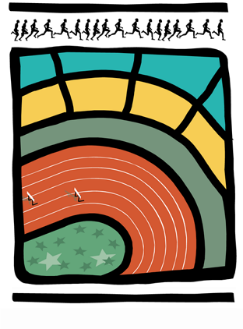 AVIS AUX CERCLES 2017 / N°1LL/Ch. D/5	                                                                                    Bruxelles, le 13 janvier 20171. COMMUNIQUES DE LA LBFA1.1.	Championnats LBFA INDOOR les 21 et 28 janvier 2017 à Gand1.2.	Championnats LRBA 2017 - Attributions1.3.	Assemblée Générale ordinaire LBFA – samedi 18 mars 20171.4.	Membres émérites1.5.	Démission de cercle - ONH2. COMMUNIQUE DES CERCLES2.1.	Communiqué du SMAC – adresse email1. COMMUNIQUES DE LA LBFAChampionnats LBFA INDOOR les 21 et 28 janvier 2017 à GandLe prix des entrées aux Championnats LBFA CAD/SCOL du 21 janvier et aux Championnats LBFA TC du 28 janvier est fixé à 5€.Championnats LRBA 2017 - AttributionsEn sa réunion du 9 janvier 2017, la LRBA a attribué les organisations suivantes:Championnats de Belgique:samedi 24.06.17: C.B de marche, 10kms D et 20 kms H, à Charleroi (GOSP). Inscriptions sur place;dimanche 01.10.17: C.B. de marche, 20kms D et 50 kms H, à Tilburg (NED);samedi 05.08.17: C.B ,10 kms sur route, à Lokeren (AVLO);samedi 19.08.17: C.B « Pentathlon lancers Masters », à Obourg (MOHA);dimanche 24.09.17: C.B. de semi-marathon, à Wevelgem (FLAC).Rencontre interpays Masters : le samedi 16.09.17 à St-Nicolas (ACW).Assemblée Générale ordinaire LBFA – samedi 18 mars 2017La date de la prochaine Assemblée Générale ordinaire de la LBFA a été fixée au samedi 18 mars 2017. Toutes informations utiles seront communiquées dans les meilleurs délais.Membres éméritesLes cercles peuvent proposer la nomination de membres émérites (au moins 40 années d’affiliation) pour le mercredi 15 février au plus tard. Ces membres émérites seront mis à l’honneur lors de l’Assemblée Générale du samedi 18 mars 2017.Démission de cercle - ONHLe cercle d’athlétisme « Olympic Nord Hainaut » (ONH) désire mettre fin à ses activités. En vertu des dispositions de l’article 5.7.2 du Règlement d’Ordre Intérieur, les cercles associés de la LBFA doivent faire parvenir leurs remarques éventuelles endéans les 20 (vingt) jours francs.2. COMMUNIQUE DES CERCLESCommuniqué du SMAC – adresse emailEn raison de problèmes à la boîte mail du SMAC, toutes questions, suggestions ou informations peuvent être transmises à l’adresse personnelle de la secrétaire, Sandrine Droolans : sandrinedroolans@gmail.com 